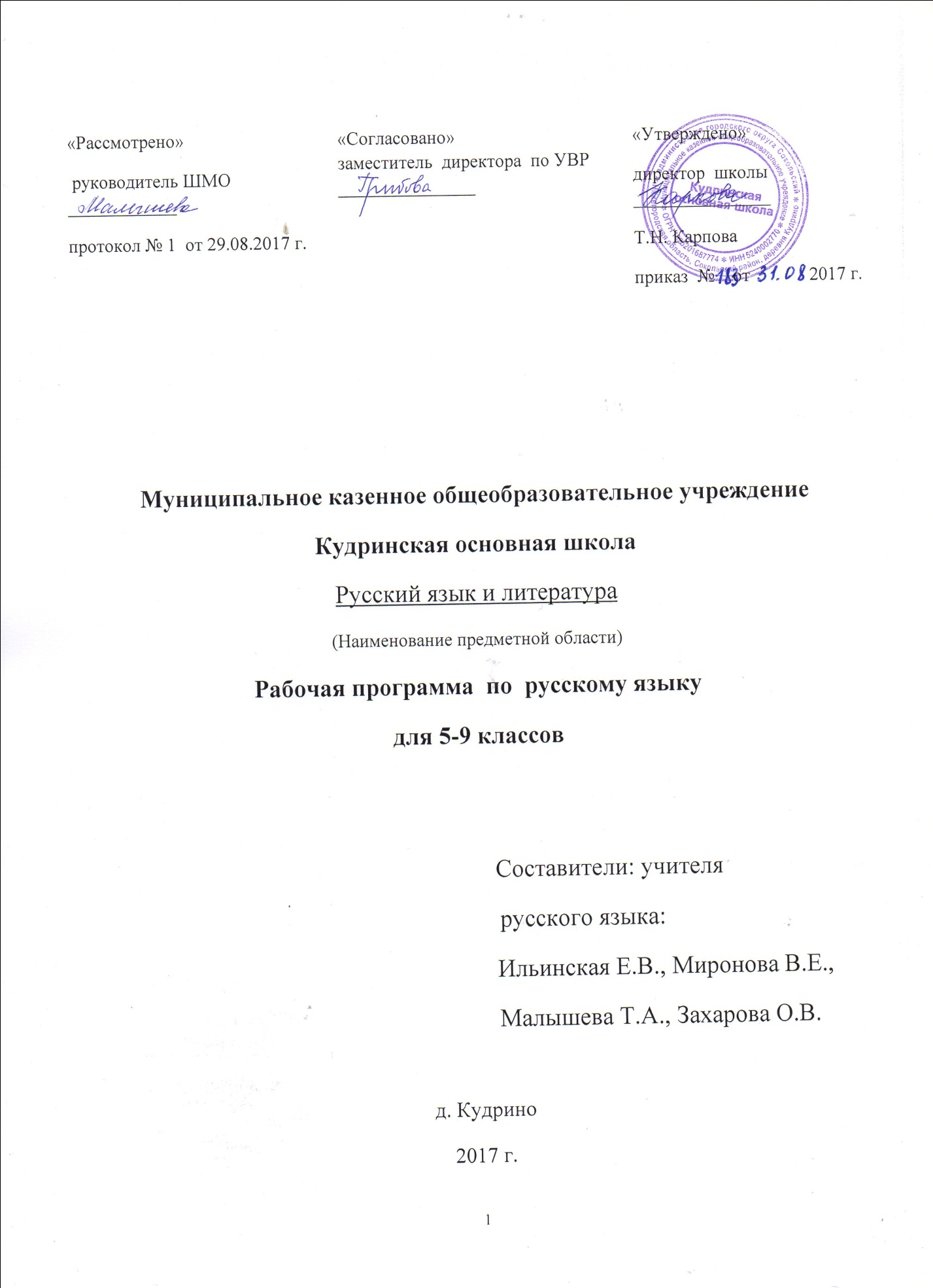 Рабочая программа разработана в соответствии:Федеральный закон Российской федерации от 29 декабря 2012 г. № 273-РФ  «Об образовании в Российской Федерации»;Федеральный государственный образовательный стандарт основного общего образования, утвержденный приказом Министерства образования и науки РФ от 17.12.2010 № 1897  (с изменениями от 19.12.2014 № 1644, от 31.12.2015 № 1577):Приказ Министерства образования и науки РФ  от 31 марта  2014  № 253 «Об утверждении федерального перечня учебников, рекомендуемых к использованию при реализации имеющих государственную аккредитацию образовательных программ начального общего, основного общего, среднего общего образования» (с изменениями от 08.06.2015 № 576, 28.12.2015 № 1529, 26.01.2016 № 38, 21.04.2016 № 459, 29.12.2016 № 1677, 08.06.2017 № 535, 20.06.2017 № 581, 05.07.2017 № 629);Методическими рекомендациями по реализации ФГОС ООО в 5 классе по предметной области «Русский язык» в образовательных организациях Нижегородской области в 2015-2016 учебном году – Н.Н., НИРО, 2015;Основная образовательная программа основного общего образования МКОУ Кудринской основной школы (с изменениями и дополнениями), утвержденная приказом № 71-А от 14.04.2016);Рабочая программа по русскому языку для 5—9 классов составлена на основе Фундаментального ядра содержания общего образования и требований к результатам основного общего образования, включённых в Федеральный государственный образовательный стандарт основного общего образования. (ФГОС. основное общее образование // ФГОС., М.: Просвещение, 2011г.), примерной программы «Примерная  программа  по учебным предметам ФГОС. Русский язык 5-9 класс»  М.: Просвещение, 2011г.,   программы  «Программа по русскому языку. 5—9 классы». В. В. Бабайцева, А. Ю. Купалова, Е. Я. Никитина, Т. М. Пахнова, С. Н. Пименова, Л. Д. Чеснокова, М.: «Дрофа», 2016г.      Программа обеспечивает преемственность обучения с подготовкой учащихся в начальной школе, а также отражает базовый уровень подготовки школьников по разделам программы.Описание места учебного предмета в учебном планеФедеральный базисный (образовательный) учебный план для образовательных учреждений Российской Федерации предусматривает обязательное изучение русского  языка  при получении основного общего образования в объёме 735 ч. В том числе: в 5 классе — 175 ч, в 6 классе — 210 ч, в 7 классе — 140 ч, в 8 классе — 105 ч, в 9 классе — 105 ч.Учебный план  МКОУ Кудринской основной школы предусматривает изучение русского языка при получении основного общего образования в объеме:  в 5 классе — 210 ч (6 часов в неделю: 5 часов – обязательная часть+ 1 час - часть  учебного плана, формируемая участниками образовательных отношений)в 6 классе — 210 ч. (6 часов в неделю), в 7 классе — 140 ч. (4 часа в неделю), в 8 классе — 105 ч,  в 9 классе — 105 ч. (3 часа в неделю)Описание учебно – методического комплексаПрограмма реализуется в комплексе: «Русский язык. Теория», «Русский язык. Практика», «Русский язык. Русская речь»:Бабайцева В.В., Чеснокова Л.Д.  Учебник «Русский язык.  Теория»  5-9 классы -  М.: Просвещение, 2015 г.Русский язык. Практика. 5 класс / Под ред. А. Ю. Купаловой. - М.: Дрофа, 2016Русский язык. Практика. 6 класс / Под ред. Г. К. Лидман-Орловой. - М.: Дрофа, 2016Русский язык. Практика. 7 класс / Под ред. С. Н. Пименовой. - М.: Дрофа, 2016Русский язык; Практика. 8 класс: Пособие для общеобразовательных учреждений; Под редакцией Ю.С. Пичугова, - М.: Дрофа, 2017Русский язык;  Практика. 9 класс: Пособие для общеобразовательных учреждений;  Под редакцией Ю.С. Пичугова, - М.: Дрофа, 2016Никитина Е. И. Русская речь. 5 класс: учебник для общеобразовательных учреждений - М.: Дрофа, 2015Никитина Е. И. Русская речь. 6 класс: учебник для общеобразовательных учреждений - М.: Дрофа, 2015Никитина Е. И. Русская речь. 7 класс: учебник для общеобразовательных учреждений - М.: Дрофа, 2015Никитина Е.И. Русская речь. Развитие речи. 8 класс: учебник для общеобразовательных учреждений - М.: Дрофа, 2015Никитина Е.И. Русская речь. Развитие речи. 9 класс: учебник для общеобразовательных учреждений - М.: Дрофа, 2016В учебнике «Русский язык. Теория» излагаются сведения о языке, предназначенные для изучения в 5—9 классах. В течение пяти лет обучения книга остаётся в пользовании ученика. Систематический теоретический курс русского языка (изложение теоретических сведений в определённой последовательности) способствует формированию целостного представления о системе русского языка, его закономерностях и тенденциях развития.Изложение теории даётся в системе, что для формирования практических умений и навыков является более прочной базой, чем раздробленные сведения из разных разделов науки о языке. Этот тип учебника выполняет как учебную, так и справочную функцию. Он используется не только при изучении нового материала, но и при повторении, при подготовке к зачётным работам, ГИА и ЕГЭ. Такой тип учебника способствует формированию у учащихся познавательной самостоятельности, умения работать с учебной литературой, пользоваться разными видами чтения.Книга «Русский язык. Практика» (для каждого класса) реализует деятельностный подход к обучению, обеспечивая мотивацию учебной деятельности школьников, усвоение ими знаний о языке, способов оперирования ими, формирование и совершенствование умений правильно и целесообразно пользоваться ресурсами родного языка в устной и письменной формах. Важное значение, наряду с упражнениями тренировочного характера, придаётся задачам, вызывающим активизацию познавательной деятельности учащихся, развивающим мышление, формирующим интерес к изучению родного языка и совершенствованию речи. Формулировки заданий и характер используемых дидактических материалов отражает внимание к культуроведческому аспекту работы.Третий компонент учебного комплекса — «Русский язык. Русская речь» (для каждого класса) обеспечивает формирование коммуникативной компетенции учащихся. Задачи и упражнения опираются на речеведческие понятия и правила речевого поведения, что способствует осознанному совершенствованию устной и письменной речи школьников, повышению культуры речевого общения.Главными целями изучения предмета «Русский язык» в основной школе являются:-	воспитание уважения к русскому языку, сознательного отношения к нему как явлению культуры;-	осознание его эстетической ценности;- осмысление родного языка как основного средства общения, средства получения знаний в разных сферах человеческой деятельности, средства освоения морально-этических норм, принятых в обществе;- овладение русским языком как средством общения в повседневной жизни и учебной деятельности;- развитие готовности и способности к речевому взаимодействию и взаимопониманию, потребности в речевом самосовершенствовании;- овладение важнейшими общеучебными умениями и универсальными учебными действиями (формулировать цели деятельности, планировать её, осуществлять библиографический поиск, находить и обрабатывать необходимую информацию из лингвистических словарей различных типов и других источников, включая СМИ и Интернет, осуществлять информационную переработку текста и др.);- освоение знаний об устройстве языковой системы и закономерностях её функционирования, о стилистических ресурсах и основных нормах русского литературного языка;- развитие способности опознавать, анализировать, сопоставлять, классифицировать и оценивать языковые факты;- овладение культурой устной и письменной речи, видами речевой деятельности, правилами использования языка в разных ситуациях общения, нормами речевого этикета;- обогащение активного и потенциального словарного запаса;- совершенствование способности применять приобретённые знания, умения и навыки в процессе речевого общения.Формы, периодичность и порядок текущего контроля успеваемости и промежуточной аттестации обучающихсяФормы, периодичность, порядок текущего контроля успеваемости и промежуточной аттестации обучающихся, их перевод в следующий класс по итогам года определяется Положением «О текущем контроле успеваемости и промежуточной аттестации учащихся». 	Формы организации учебного процесса: дифференцированная и индивидуальная, полусамостоятельная и самостоятельная, парная и групповая работа, индивидуальный, фронтальный, комбинированный опросы, элементы программированного обучения (алгоритмы, перфокарты), зачеты.  	Преобладающие формы текущего контроля знаний, умений и навыков: тесты, контрольные, самостоятельные работы, словарные, объяснительные, комментированные диктанты, диктанты «Проверь себя», задания творческого характера,  изложения, задания в форме ГИА, ВПР. Контрольные работы проводятся в конце изучения темы, в конце года проводится итоговая контрольная работа. Предусматривается следующее количество контрольных работ: 5 класс – 8, 6 класс – 9, 7 класс – 8, 8 класс – 5, 9 класс – 7.Планируемые результаты освоения  учебного предмета «Русский язык»Личностными результатами освоения выпускниками основной школы программы по русскому  языку являются:
1) понимание русского языка как одной из основных национально-культурных ценностей русского народа, определяющей роли родного языка в развитии интеллектуальных, творческих способностей и моральных качеств личности, его значения в процессе получения школьного образования;
2) осознание эстетической ценности русского языка; уважительное отношение к родному языку, гордость за него; потребность сохранить чистоту русского языка как явления национальной культуры; стремление к речевому самосовершенствованию;
3) достаточный объем словарного запаса и усвоенных грамматических средств для свободного выражения мыслей и чувств в процессе речевого общения; способность к самооценке на основе наблюдения за собственной речью.

Метапредметными результатами освоения выпускниками основной школы программы по русскому  языку являются:

1) владение всеми видами речевой деятельности:

Аудирование и чтение:
• адекватное понимание информации устного и письменного сообщения (коммуникативной установки, темы текста, основной мысли; основной и дополнительной информации);

• владение разными видами чтения (поисковым, просмотровым, ознакомительным, изучающим) текстов разных стилей и жанров;

• адекватное восприятие на слух текстов разных стилей и жанров; владение разными видами аудирования (выборочным, ознакомительным, детальным);

• способность извлекать информацию из различных источников, включая средства массовой информации, компакт-диски учебного назначения, ресурсы  Интернета; 
свободно пользоваться словарями различных типов, справочной литературой, в том числе и на электронных носителях;

• овладение приемами отбора и систематизации материала на определенную тему; умение вести самостоятельный поиск информации; способность к преобразованию, сохранению и передаче информации, полученной в результате чтения или аудирования;

• умение сопоставлять и сравнивать речевые высказывания с точки зрения их содержания, стилистических особенностей и использованных языковых средств;
говорение и письмо:

• способность определять цели предстоящей учебной деятельности (индивидуальной и коллективной), последовательность действий, оценивать достигнутые результаты и адекватно формулировать их в устной и письменной форме;

• умение воспроизводить прослушанный или прочитанный текст с заданной степенью свернутости (план, пересказ, конспект, аннотация);

• умение создавать устные и письменные тексты разных типов, стилей речи и жанров с учетом замысла, адресата и ситуации общения;

• способность свободно, правильно излагать свои мысли в устной и письменной форме, соблюдать нормы построения текста (логичность, последовательность, связность, соответствие теме и др.); адекватно выражать свое отношение к фактам и явлениям окружающей действительности, к прочитанному, услышанному, увиденному;

• владение различными видами монолога (повествование, описание, рассуждение; сочетание разных видов монолога) и диалога (этикетный, диалог-расспрос, диалог-побуждение, диалог — обмен мнениями и др.; сочетание разных видов диалога);

• соблюдение в практике речевого общения основных орфоэпических, лексических, грамматических, стилистических норм современного русского литературного языка; соблюдение основных правил орфографии и пунктуации в процессе письменного общения;

• способность участвовать в речевом общении, соблюдая нормы речевого этикета; адекватно использовать жесты, мимику в процессе речевого общения;

• способность осуществлять речевой самоконтроль в процессе учебной деятельности и в повседневной практике речевого общения; способность оценивать свою речь с точки зрения ее содержания, языкового оформления; умение находить грамматические и речевые ошибки, недочеты, исправлять их; совершенствовать и редактировать собственные тексты;

• умение выступать перед аудиторией сверстников с небольшими сообщениями, докладом, рефератом; участие в спорах, обсуждениях актуальных тем с использованием различных средств аргументации;

2) применение приобретенных знаний, умений и навыков в повседневной жизни; способность использовать родной язык как средство получения знаний по другим учебным предметам; применение полученных знаний, умений и навыков анализа языковых явлений на межпредметном уровне (на уроках иностранного языка, литературы и др.);

3) коммуникативно целесообразное взаимодействие с окружающими людьми в процессе речевого общения, совместного выполнения какого-либо задания, участия в спорах, обсуждениях актуальных тем; овладение национально-культурными нормами речевого поведения в различных ситуациях формального и неформального межличностного и межкультурного общения.


Предметными результатами освоения выпускниками основной школы программы по русскому (родному) языку являются:

1) представление об основных функциях языка, о роли русского языка как национального языка русского народа, как государственного языка Российской Федерации и языка межнационального общения, о связи языка и культуры народа, о роли родного языка в жизни человека и общества;

2) понимание места родного языка в системе гуманитарных наук и его роли в образовании в целом;

3) усвоение основ научных знаний о родном языке; понимание взаимосвязи его уровней и единиц;

4) освоение базовых понятий лингвистики: лингвистика и ее основные разделы; язык и речь, речевое общение, речь устная и письменная; монолог, диалог и их виды; ситуация речевого общения; разговорная речь, научный, публицистический, официально-деловой стили, язык художественной литературы; жанры научного, публицистического, официально-делового стилей и разговорной речи; функционально-смысловые типы речи (повествование, описание, рассуждение); текст, типы текста; основные единицы языка, их признаки и особенности употребления в речи;

5) овладение основными стилистическими ресурсами лексики и фразеологии русского языка, основными нормами русского литературного языка (орфоэпическими, лексическими, грамматическими, орфографическими, пунктуационными), нормами речевого этикета и использование их в своей речевой практике при создании устных и письменных высказываний;

6) опознавание и анализ основных единиц языка, грамматических категорий языка, уместное употребление языковых единиц адекватно ситуации речевого общения;

7) проведение различных видов анализа слова (фонетический, морфемный, словообразовательный, лексический, морфологический), синтаксического анализа словосочетания и предложения, многоаспектного анализа текста с точки зрения его основных признаков и структуры, принадлежности к 
определенным функциональным разновидностям языка, особенностей языкового оформления, использования выразительных средств языка;

8) понимание коммуникативно-эстетических возможностей лексической и грамматической синонимии и использование их в собственной речевой практике;

9) осознание эстетической функции родного языка, способность оценивать эстетическую сторону речевого высказывания при анализе текстов художественной литературы. Выпускник научится:владеть навыками работы с учебной книгой, словарями и другими информационными источниками, включая СМИ и ресурсы Интернета;владеть навыками различных видов чтения (изучающим, ознакомительным, просмотровым) и информационной переработки прочитанного материала;владеть различными видами аудирования (с полным пониманием, с пониманием основного содержания, с выборочным извлечением информации) и информационной переработки текстов различных функциональных разновидностей языка;адекватно понимать, интерпретировать и комментировать тексты различных функционально-смысловых типов речи (повествование, описание, рассуждение) и функциональных разновидностей языка;участвовать в диалогическом и полилогическом общении, создавать устные монологические высказывания разной коммуникативной направленности в зависимости от целей, сферы и ситуации общения с соблюдением норм современного русского литературного языка и речевого этикета;создавать и редактировать письменные тексты разных стилей и жанров с соблюдением норм современного русского литературного языка и речевого этикета;анализировать текст с точки зрения его темы, цели, основной мысли, основной и дополнительной информации, принадлежности к функционально-смысловому типу речи и функциональной разновидности языка;использовать знание алфавита при поиске информации;различать значимые и незначимые единицы языка;проводить фонетический и орфоэпический анализ слова;классифицировать и группировать звуки речи по заданным признакам, слова по заданным параметрам их звукового состава;членить слова на слоги и правильно их переносить;определять место ударного слога, наблюдать за перемещением ударения при изменении формы слова, употреблять в речи слова и их формы в соответствии с акцентологическими нормами;опознавать морфемы и членить слова на морфемы на основе смыслового, грамматического и словообразовательного анализа; характеризовать морфемный состав слова, уточнять лексическое значение слова с опорой на его морфемный состав;проводить морфемный и словообразовательный анализ слов;проводить лексический анализ слова;опознавать лексические средства выразительности и основные виды тропов (метафора, эпитет, сравнение, гипербола, олицетворение);опознавать самостоятельные части речи и их формы, а также служебные части речи и междометия;проводить морфологический анализ слова;применять знания и умения по морфемике и словообразованию при проведении морфологического анализа слов;опознавать основные единицы синтаксиса (словосочетание, предложение, текст);анализировать различные виды словосочетаний и предложений с точки зрения их структурно-смысловой организации и функциональных особенностей;находить грамматическую основу предложения;распознавать главные и второстепенные члены предложения;опознавать предложения простые и сложные, предложения осложненной структуры;проводить синтаксический анализ словосочетания и предложения;соблюдать основные языковые нормы в устной и письменной речи;опираться на фонетический, морфемный, словообразовательный и морфологический анализ в практике правописания ;опираться на грамматико-интонационный анализ при объяснении расстановки знаков препинания в предложении;использовать орфографические словари.Выпускник получит возможность научиться:анализировать речевые высказывания с точки зрения их соответствия ситуации общения и успешности в достижении прогнозируемого результата; понимать основные причины коммуникативных неудач и уметь объяснять их;оценивать собственную и чужую речь с точки зрения точного, уместного и выразительного словоупотребления;опознавать различные выразительные средства языка; писать конспект, отзыв, тезисы, рефераты, статьи, рецензии, доклады, интервью, очерки, доверенности, резюме и другие жанры;осознанно использовать речевые средства в соответствии с задачей коммуникации для выражения своих чувств, мыслей и потребностей; планирования и регуляции своей деятельности; участвовать в разных видах обсуждения, формулировать собственную позицию и аргументировать ее, привлекая сведения из жизненного и читательского опыта;характеризовать словообразовательные цепочки и словообразовательные гнезда;использовать этимологические данные для объяснения правописания и лексического значения слова;самостоятельно определять цели своего обучения, ставить и формулировать для себя новые задачи в учебе и познавательной деятельности, развивать мотивы и интересы своей познавательной деятельности;самостоятельно планировать пути достижения целей, в том числе альтернативные, осознанно выбирать наиболее эффективные способы решения учебных и познавательных задач.Содержание учебного предметаI. Система языка5 классВведениеЗнакомство с учебным комплексом по русскому языку.Роль языка в жизни общества.Вводный курсОрфография.Орфограмма.Правописание безударных гласных в корне слова, в приставках; и, а, у после шипящих; глухих и звонких согласных, непроизносимых согласных, удвоенных согласных в корне слова.Морфология и орфографияЧасти речи. Самостоятельные и служебные части речи.Имя существительное. Морфологические признаки существительного. Склонение. Имена существительные собственные.Правописание падежных окончаний.Имя прилагательное. Связь прилагательного с именем существительным.Морфологические признаки прилагательных.Правописание безударных гласных в окончаниях имён прилагательных.Глагол. Морфологические признаки глагола. Прошедшее, настоящее и будущее время. Спряжение глагола.Правописание гласных перед суффиксом -л- и в окончании глаголов.Буква ь в глаголе 2-го лица единственного числа.Глаголы с -тся и -ться.Наречие. Различение наречий по вопросу.Правописание наиболее употребительных наречий по списку.Местоимение. Личные я, ты, он и др. Притяжательные мой, твой, наш, ваш, свой. Вопросительные кто? что? какой? и др. Неопределённые кто-то, что-либо, какой-либо, кое-кто и др.Раздельное написание местоимений с предлогами.Дефис в неопределённых местоимениях.Предлог. Разграничение предлогов и приставок. Раздельное написание предлогов с именами существительными.Союз. Союзы и, а, но между однородными членами и в сложных предложениях.Частица. Частицы не, бы (б), ли (ль), же (ж) и др. Их значение в предложениях.Раздельное написание частиц с другими словами.Синтаксис и пунктуацияПонятие о синтаксисе и пунктуации.Предложение. Грамматическая основа предложения. Интонация конца предложения.Виды предложений по цели высказывания. Невосклицательные и восклицательные предложения.Знаки препинания в конце предложения.Главные члены предложения.Тире между подлежащим и сказуемым (при их выражении именем существительные в именительном падеже).Второстепенные члены предложения (определение, дополнение, обстоятельство).Словосочетание. Подчинительные и сочинительные словосочетания. Словосочетания в предложении.Предложения с однородными членами. Обобщающее слово перед однородными членами.Знаки препинания в предложении с однородными членами (соединёнными только интонацией, одиночными союзами и, а, но, а также повторяющимся союзом и) и обобщающим словом перед однородными членами.Предложения с обращениями.Знаки препинания в предложении с обращением.Предложения с вводными словами (указывающими на уверенность или неуверенность говорящего по отношению к высказываемому).Знаки препинания в предложениях с вводными словами.Сложное предложение.Сложносочинённые предложения.Сложноподчинённые предложения.Сложные бессоюзные предложения.Запятая между частями сложного предложения.Предложения с прямой речью (прямая речь после слов автора и перед ними).Диалог.Знаки препинания в предложениях с прямой речью (в указанных выше случаях). Оформление диалога на письме.Основной курсПонятие о литературном языке.Литературный язык — основа русского национального языка. Нормы литературного языка (произносительные (орфоэпические), морфологические, синтаксические, стилистические, орфографические, пунктуационные и др.).Фонетика. Графика. Орфография. ОрфоэпияЗвуки речи. Звуки речи и буквы. Алфавит.Элементы фонетической транскрипции.Гласные и согласные звуки.Слог.Правила переноса слов.Ударение, его особенности в русском языке. Гласные ударные и безударные.Выразительные средства фонетики.Понятие об орфограмме. Сильная и слабая позиция звука.Правописание безударных гласных в корне.Звонкие и глухие согласные звуки. Сонорные согласные. Шипящие согласные.Правописание парных звонких и глухих согласных на конце и в середине слов перед согласными.Твёрдые и мягкие согласные звуки.Обозначение мягкости согласных на письме с помощью ь.Значение букв я, ю, е, ё.Правописание разделительных ъ и ь.Правописание гласных после шипящих.Правописание мягкого знака после шипящих на конце слов.Правописание гласных и и ы после ц.Орфографический словарь.Основные нормы литературного произношения. Допустимые варианты орфоэпической нормы. Орфоэпический словарь.Морфемика. Словообразование. Орфография.Понятие о морфемике. Морфема — минимальная значимая единица языка. Основа слова и окончание. Корень слова. Однокоренные (родственные) слова. Приставки, суффиксы.Словообразовательные и словоизменительные морфемы.Словообразование. Основные способы образования слов. Богатство словообразовательной системы русского языка.Элементы этимологического анализа слова.Выразительные средства морфемики и словообразования.Правописание сложных и сложносокращённых слов.Чередование звуков в корне слова.Правописание корней и приставок. Правописание безударных гласных в корне слова.Правописание корней с чередованием гласных а — о.Правописание корней с чередованием гласных е — и.Правописание согласных и гласных в приставках.Правописание приставок, оканчивающихся на з (с).Правописание приставок роз- (рос-) — раз- (рас-).Буква ы после приставок, оканчивающихся на согласный.Правописание приставок при- и пре-.Словообразовательные и этимологические словари русского языка.Лексикология и фразеологияПонятие о лексикологии. Лексикология как раздел науки о языке. Лексика как словарный состав языка. Словарное богатство русского языка.Лексическое значение слова. Основные способы его толкования.Однозначные и многозначные слова.Прямое и переносное значения слова. Основания для переноса значения.Изобразительные средства языка, основанные на употреблении слова в переносном значении.Омонимы. Синонимы. Антонимы. Текстообразующая роль синонимов и антонимов (в том числе и контекстуальных). Словари синонимов и антонимов.Историческая изменчивость словарного состава языка. Образование новых слов и заимствование как основные пути пополнения словарного состава языка.Старославянизмы. Их стилистические функции.Исконно русские и заимствованные слова. Основные причины заимствования слов. Основные языки-источники лексических заимствований в русском языке. Оценка речи с точки зрения целесообразности и уместности использования иноязычной речи. Словари иностранных слов и их использование.Устаревшие слова и неологизмы. Основные причины появления устаревших слов и неологизмов в процессе развития языка. Два типа устаревших слов: историзмы и архаизмы. Общеязыковые и индивидуально-авторские неологизмы. Наблюдение за использованием устаревших слов и неологизмов в текстах.Нейтральные и стилистически окрашенные слова. Книжные слова и разговорные слова. Оценка собственной и чужой речи с точки зрения уместности использования стилистически окрашенной лексики в различных ситуациях речевого общения.Общеупотребительная лексика и лексика ограниченного употребления. Диалектизмы, профессионализмы, жаргонизмы. Неоправданное расширение сферы употребления жаргонизмов в разговорной речи.Фразеологизмы. Их отличите от свободных сочетаний слов. Особенности употребления фразеологизмов в речи. Выразительность фразеологизмов.Повторение6 классВведениеРусский язык — один из богатейших языков мира.Повторение изученного в 5 классе.ГрамматикаМорфологияПонятие о морфологииСистема частей речи в русском языке. Основания их выделения: общее грамматическое значение, морфологические признаки, синтаксическая роль.Части речи самостоятельные и служебные.Самостоятельные части речиИмя существительноеПонятие о существительном.Нарицательные и собственные имена существительные.Правописание собственных имён существительных (заглавная буква и кавычки).Одушевлённые и неодушевлённые имена существительные.Род как постоянный признак имён существительных. Число имён существительных.Существительные, имеющие форму только единственного или только множественного числа.Система падежей в русском языке и типы склонения имён существительных.Склонение существительных в единственном числе.Склонение существительных во множественном числе.Правописание ь и ов — ев в родительном падеже множественного числа после шипящих и ц.Разносклоняемые имена существительные.Правописание суффикса -ен- в существительных на -мя.Неизменяемые существительные.Словообразование имён существительных с помощью суффиксов, приставок.Правописание суффиксов -ик-, -ек-; -ок-, -ек-; -онк- (-онок-), -еньк- после шипящих; суффиксов -чик-, -щик-.Правописание не с именами существительными.Правописание сложных имён существительных.ГлаголПонятие о глаголе.Роль глагола в речи. Группы глаголов по значению.Правописание не с глаголами.Инфинитив. Суффиксы инфинитива. Основа инфинитива.Буква ь в инфинитиве.Возвратные глаголы. Добавочные смысловые оттенки возвратных глаголов. Правописание -тся и -ться в глаголах.Глаголы совершенного и несовершенного вида. Их значение и образование.Правописание корней -бир- — -бер-, -мир- — -мер-, -тир- — -тер- и др.Наклонение глагола.Изъявительное наклонение.Формы прошедшего, настоящего и будущего времени глагола в изъявительном наклонении. Их значение.Прошедшее время. Значение, образование и изменение глагола прошедшего времени.Правописание глагольных суффиксов, стоящих перед -л-, в глаголах прошедшего времени.Правописание гласных в окончаниях глаголов прошедшего времени.Настоящее и будущее время. Образование настоящего и будущего времени от глаголов совершенного и несовершенного вида. Изменение глаголов настоящего и будущего времени по лицам и числам. Основа настоящего (будущего) времени.Употребление глаголов в форме настоящего и будущего времени в значении прошедшего времени.Лицо и число глагола. Значение 1, 2, 3-го лица.Буква ь в формах глагола 2-го лица единственного числа.Спряжение глаголов. Окончания глаголов I и II спряжения. Разноспрягаемые глаголы.Буквы е и и в окончаниях глаголов I и II спряжения.Условное наклонение глаголов. Значение, образование, изменение и употребление глаголов в условном наклонении.Правописание бы с глаголами в условном наклонении.Повелительное наклонение. Значение, образование и употребление глаголов в повелительном наклонении.Правописание глаголов в повелительном наклонении.Безличные глаголы. Их значение и употребление в предложениях с одним главным членом.Словообразование глаголов. Образование глаголов с помощью приставок и суффиксов.Правописание гласных в суффиксах -ыва- (-ива-), -ова- (-ева-).Имя прилагательноеПонятие о прилагательном.Роль прилагательных в речи. Разряды прилагательных по значению.Качественные и относительные прилагательные. Грамматические особенности качественных имён прилагательных.Полные и краткие имена прилагательные. Изменение кратких прилагательных по числам и родам в единственном числе. Употребление кратких имён прилагательных в роли сказуемых.Правописание кратких имён прилагательных с основой на шипящую.Склонение полных прилагательных.Правописание падежных окончаний имён прилагательных.Правописание букв о и е в окончаниях прилагательных после шипящих.Имена прилагательные с суффиксом -ий. Особенности падежных окончаний этих прилагательных.Правописание падежных окончаний имён прилагательных типа лисий.Прилагательные с суффиксами -ин- (-ын-), -ов- (-ев-).Степени сравнения имён прилагательных. Значение, образование и изменение прилагательных в сравнительной и превосходной степени. Употребление прилагательных в роли определений и сказуемых.Словообразование имён прилагательных при помощи суффиксов, приставок и сложения основ.Одна и две буквы н в суффиксах прилагательных.Правописание суффиксов -к- и -ск-.Правописание не с прилагательными.Слитное и дефисное написание сложных прилагательных.Особенности употребления разных форм прилагательных в разных стилях и жанрах речи.Имя числительноеПонятие об имени числительном. Роль числительных в речи.Имена числительные простые, сложные и составные.Правописанию гласной и в сложных прилагательных, в состав которых входят числительные.Правописание удвоенной согласной в числительных.Правописание мягкого знака в числительных.Количественные числительные, их значение, склонение, особенности употребления в словосочетании.Собирательные числительные, их значение, склонение и употребление.Порядковые числительные, их значение и изменение.Употребление прописной буквы в датах, обозначающих праздники.Дробные числительные, их значение и изменение.Правописание падежных окончаний имён числительных.НаречиеПонятие о наречии как части речи.Роль наречий в речи.Основные группы наречий по значению: наречия образа действия, меры и степени, места, времени, причины, цели.Степени сравнения наречий.Словообразование наречий при помощи приставок и суффиксов.Правописание суффиксов -о — -е после шипящих.Правописание н и нн в наречиях на -о.Правописание наречий с приставками с-, из-, до-, в-, на-, за-.Дефисное написание наречий с приставками по-, в- (во-), а также наречий, образованных повтором слов.Словообразование наречий путём перехода слов из одной части речи в другую.Мягкий знак на конце наречий после шипящих. Слитное и раздельное написание наречий (по списку).Имя состоянияПонятие об именах состояния. Признаки имён состояния: общее грамматическое значение состояния, неизменяемость, синтаксическая функция — сказуемое в безличных предложениях.Группы имён состояния по значению. Сходство и различие наречий и имён состояния.МестоимениеОснование выделения местоимения как части речи: особое грамматическое значение (обозначает не называя, а указывая). Роль местоимений в речи.Соотносительность местоимений с другими частями речи (с существительными, прилагательными, числительными, наречиями). Изменяемые и неизменяемые местоимения.Разряды местоимений по значению и грамматическим свойствам.Личные местоимения, их значение, изменение и роль в предложении.Правописание местоимения с предлогами.Прописная буква в формах вежливости.Возвратное местоимение себя: значение, формы изменения, роль в предложении.Притяжательные местоимения: значение, изменение и роль в предложении.Вопросительные местоимения: значение, изменяемые и неизменяемые, роль в предложении.Относительные местоимения: значение, изменяемые и неизменяемые, роль в предложении.Запятая между частями сложного предложения, соединёнными относительным местоимением.Неопределённые местоимения: значение, изменяемые и неизменяемые, роль в предложении; синонимия неопределённых местоимений.Правописание неопределённых местоимений с морфемами кое-, -то, -либо, -нибудь.Правописание не в неопределённых местоимениях.Отрицательные местоимения: значение, изменяемые и неизменяемые; роль в предложении.Правописание не и ни в отрицательных местоимениях.Определительные местоимения: значение, изменяемые и неизменяемые, роль в предложении.Указательные местоимения: значение, изменяемые и неизменяемые, роль в предложении.Правописание местоимений-наречий потому, затем, отсюда, поэтому и др.Повторение7 классВведениеЛитературный русский язык. Нормы литературного языка, их изменчивость.Повторение изученного в 5—6 классах.ПричастиеПонятие о причастии: общее грамматическое значение, морфологические и синтаксические признаки.Признаки прилагательного у причастия: изменение по родам, числам и падежам; согласование с существительным; наличие полной и краткой форм, их роль в предложении.Признаки глагола у причастия: возвратность, вид, время (кроме будущего).Действительные и страдательные причастия.Причастный оборот.Выделение запятыми причастного оборота, стоящего после определяемого слова.Словообразование действительных причастий.Правописание гласных в суффиксах действительных причастий настоящего времени.Правописание гласных перед суффиксами -вш- и -ш-.Словообразование страдательных причастий.Правописание гласных в суффиксах страдательных причастий настоящего времени.Правописание согласных в суффиксах страдательных причастий прошедшего времени.Правописание е — ё после шипящих в суффиксах страдательных причастий прошедшего времени.Правописание н в кратких формах страдательных причастий.Правописание гласных в причастиях перед нн и н.Правописание нн в причастиях и н в омонимичных прилагательных.Правописание не с причастиями.ДеепричастиеПонятие о деепричастии: общее грамматическое значение, морфологические и синтаксические признаки.Признаки глагола и наречия у деепричастия.Правописание не с деепричастиями.Деепричастный оборот.Выделение запятыми деепричастного оборота.Словообразование деепричастий несовершенного и совершенного вида.Переход слов из одних самостоятельных частей речи в другиеСлужебные части речиОбщее понятие о служебных частях речи.ПредлогПонятие о предлоге. Назначение предлогов в речи.Разряды предлогов по значению. Многозначность некоторых предлогов.Группы предлогов по происхождению: непроизводные и производные.Простые и составные предлоги.Переход других частей речи в предлоги (в течение, в продолжение, рядом с, несмотря на и др.).Раздельное написание производных предлогов.Слитное написание производных предлогов.Буква е на конце предлогов в течение, в продолжение, вследствие.СоюзПонятие о союзе.Назначение союзов в речи. Употребление союзов для связи однородных членов предложения, частей сложных предложений и частей текста.Простые и составные союзы.Сочинительные и подчинительные союзы; их группы по значению.Сочинительные союзы: соединительные, противительные, разделительные. Одиночные и повторяющиеся союзы. Употребление сочинительных союзов в простых и сложносочинённых предложениях.Правописание сочинительных союзов тоже, также, зато.Запятая при однородных членах и в сложносочинённом предложении.Подчинительные союзы: употребление их в сложноподчинённых предложениях. Разряды подчинительных союзов по значению: временные, пространственные, причинные, условные, сравнительные, следственные, изъяснительные.Правописание составных подчинительных союзов.Правописание союзов чтобы, оттого что и др. (в отличие от местоимений с частицами и предлогами).ЧастицаПонятие о частицах. Разряды частиц по значению и употреблению.Правописание не и ни с различными частями речи (обобщение).Правописание -то, -либо, -нибудь, кое-, -ка, -таки.Переход слов из самостоятельных частей речи в служебныеМеждометиеПонятие о междометии. Основные функции междометий.Разряды междометий. Звукоподражательные слова.Знаки препинания при междометиях.Повторение8 классВведениеРусский язык — родной язык.Повторение изученного в 5—7 классах.Синтаксис и пунктуацияПонятие о синтаксисеСловосочетание и предложение как единицы синтаксиса.Виды синтаксической связи. Средства синтаксической связи.Способы подчинительной связи.Пунктуация как система знаков препинания и правил их использованияПринципы русской пунктуации. Знаки препинания и их функции.Одиночные и парные знаки препинания. Сочетания знаков препинания.СловосочетаниеОсновные виды словосочетаний: подчинительные и сочинительные.Строение и грамматическое значение словосочетаний.Цельные словосочетания.ПредложениеПонятие о предложении. Строение предложения. Интонация конца предложения.Грамматическая основа предложения.Предложения простые и сложные.Предложения утвердительные и отрицательные.Виды предложений по цели высказывания.Виды предложений по эмоциональной окраске.Простое предложениеОсновные виды простого предложения.Порядок слов в предложении. Логическое ударение.Главные члены предложенияПодлежащее. Способы его выражения.Сказуемое. Основные типы сказуемого: простое глагольное; составное глагольное; составное именное.Особенности связи подлежащего и сказуемого.Тире между подлежащим и сказуемым.Второстепенные члены предложенияОпределение. Согласованное и несогласованное определение.Приложение как вид определения.Дефис при приложении.Дополнение. Его основные значения и способы выражения.Обстоятельство. Его основные значения и способы выражения.Многозначные члены предложения. Распространённые члены предложения.Синтаксические функции инфинитива.Выделение запятыми обстоятельств, выраженных деепричастными и сравнительными оборотами, а также обстоятельств с предлогом несмотря на.Односоставные предложенияПонятие об односоставных предложениях. Основные виды односоставных предложений по строению и значению: определённо-личные, неопределённо-личные, безличные, назывные.Особенности использования односоставных предложений в речи.Синонимика двусоставных и односоставных предложений.Знаки препинания в конце назывных предложений.Полные и неполные предложенияНеполные предложения в речи.Строение и значение неполных предложений.Тире в неполном предложении.Осложнённое предложениеПредложения с однородными членамиПонятие об однородных членах предложения.Средства связи однородных членов.Союзы при однородных членах, их разряды по значению.Запятая между однородными членами.Однородные и неоднородные определения.Обобщающие слова в предложениях с однородными членами.Знаки препинания при обобщающих словах в предложениях с однородными членами.Предложения с обособленными членамиПонятие об обособленных членах предложения, их роль в речи.Общие условия обособления определений.Обособление определений, выраженных причастиями и прилагательными с зависимыми от них словами.Знаки препинания при обособленных согласованных определениях.Обособленные приложения.Знаки препинания при обособленных приложениях. Обособленные обстоятельства. Способы их выражения и разновидности значения.Выделение запятыми обстоятельств, выраженных деепричастиями и деепричастными оборотами, а также существительными с предлогом несмотря на и др.Обособленные уточняющие члены предложения.Знаки препинания при обособленных уточняющих членах предложения.Предложения с вводными словами, словосочетаниями, предложениями и с обращениямиВводные слова (словосочетания) как средство выражения отношения говорящего к своему сообщению и как средство связи между предложениями в тексте. Интонация вводности.Основные смысловые разряды вводных слов. Вводные предложения.Синонимия вводных конструкций.Знаки препинания в предложении с вводными словами, словосочетаниями.Выделение на письме вводных предложений.Вставные конструкции как средство пояснения, уточнения, обогащения содержания высказывания. Их выделение интонацией в устной речи и знаками препинания на письме.Обращение, средства его выражения, включая звательную интонацию. Роль обращения в речевом общении. Этические нормы использования обращений.Особенности выражения обращений в разговорной и художественной речи.Знаки препинания при обращении.Слова-предложенияОсобенности строения, значения и употребления слов-предложений в речи.Пунктуационное оформление слов-предложений.Повторение9 классВведениеБогатство, образность, точность русского языка.Повторение изученного в 8 классе.Синтаксис и пунктуацияСложное предложениеСмысловое, структурное и интонационное единство сложного предложения.Основные виды сложных предложений по характеру отношений и средствам связи между их частями.Сложносочинённые предложенияСмысловые отношения между частями сложносочинённого предложения. Интонация и сочинительные союзы как средство связи его частей. Значения сочинительных союзов.Знаки препинания в сложносочинённых предложениях.Сложноподчинённые предложенияСтроение сложноподчинённых предложений. Главные и придаточные предложения.Интонация, подчинительные союзы и союзные слова, указательные слова как средство связи частей сложноподчинённого предложения.Виды придаточных предложений: подлежащные, сказуемные, определительные, дополнительные, обстоятельственные. Синонимика простых и сложноподчинённых предложений.Сложноподчинённые предложения с несколькими придаточными.Запятая в сложноподчинённых предложениях с несколькими придаточными.Сложные бессоюзные предложенияЗначения сложных бессоюзных предложений. Интонационные средства их выражения.Знаки препинания в сложных бессоюзных предложениях.Сложные предложения с разными видами связиПонятие о сложных предложениях с разными видами связи.Запятая при стечении сочинительных и подчинительных союзов.Способы передачи чужой речиПредложения с прямой речью.Предложения с косвенной речью.Синонимия предложений с прямой и косвенной речью.Цитаты. Способы цитирования.Знаки препинания в предложениях с прямой речью.Знаки препинания в предложениях с косвенной речью.Знаки препинания при цитатах.Общие сведения о русском языкеРусский язык — государственный язык Российской Федерации и язык межнационального общения. Русский язык в современном мире. Русский язык среди других славянских языков.Русский язык как первоэлемент великой русской литературы.Русский язык как развивающееся явление.Систематизация и обобщение изученного в 5—9 классахII. Развитие связной речи5 классУстная и письменная формы речи.Речь диалогическая и монологическая.Понятие о связном тексте.Тема.Основная мысль текста. Смысловые части текста.Простой план.Понятие о параллельной и последовательной связи предложений в тексте.Выразительные средства устной речи.Общее понятие о стилях речи. Характеристика разговорного, научного, художественного стилей речи.Типы речи. Представление о повествовании, описании, рассуждении.6 классТемы узкие и широкие. Простой и сложный план. Эпиграф.Лексические средства связи предложений в тексте. Описательный оборот.Характеристика официально-делового стиля речи.Художественное повествование. Рассказ.Описание природы, помещения, одежды, костюма.Построение текста-рассуждения в различных стилях речи.Местоимение как средство связи предложений в тексте.7 классОписание общего вида местности.Описание действий (трудовых процессов).Описание действий (в спорте).Рассказ на основе услышанного.Сообщение.Отзыв о книге. Характеристика литературного героя.Общая характеристика публицистического стиля.Союз как средство связи предложений и частей текста.8 классУглубление изученных ранее понятий связной речи. Расширение понятий о публицистическом и художественном стилях. Углубление понятия о средствах связи частей текста.9 классСистематизация и обобщение основных понятий связной речи, служащих базой для создания высказываний в устной и письменной формах в соответствии с определённой темой и основной мыслью высказывания, типом речи и стилем высказывания, с использованием разнообразных изобразительно-выразительных средств языка, с соблюдением норм литературной речи.Углублённое понятие о научном стиле и стиле художественной литературы.Тематическое планирование с указанием количества часов, отводимых на изучение темы.5 класс6 класс7 класс8 класс9 классПриложения к рабочей программе:Контрольно-измерительные материалы.Календарно-тематическое планирование по  русскому языку.Учебно-методический комплекс.№ п/пНазвание разделов и темКоличество часов Введение (4)Введение (4)1Введение. Особенности учебного комплекса под редакцией В. В. Бабайцевой. Структура и задачи курса русского языка12Роль языка в жизни общества. Общие сведения о русском языке13Р/Р Для чего людям нужна речь?14Устные и письменные формы речи. Учёные-лингвисты о роли грамотной устной и письменной речи1Орфография (12)Орфография (12)5-7Орфограмма38-10Безударные гласные в корнях слов311Безударные гласные в приставках. Гласные и, а, у после шипящих112Глухие и звонкие согласные в корнях113, 14Сомнительные согласные в корнях слов215Контрольный диктант по теме «Орфография»№1116Анализ результатов контрольного диктанта и работа над ошибками1Морфология и орфография (18)Морфология и орфография (18)17Самостоятельные и служебные части речи118Имя существительное как часть речи119Окончание имени существительного120Имя прилагательное как часть речи121Безударная гласная в окончаниях имён прилагательных122Р/Р Что такое диалог и монолог?123Глагол как часть речи124Глаголы I и II спряжения125Личные окончания глаголов I и II спряжения126Написание не с глаголами. Буква ь в глаголах на -тся127Повторение и обобщение материала по теме «Глагол»128Р/Р Как вести беседу?129Наречие как часть речи130Местоимение как часть речи131Дефис в местоимениях132Предлоги и союзы как служебные части речи133Частица как служебная часть речи134Контрольный диктант по теме «Морфология и орфография»№31Синтаксис и пунктуация (49)Синтаксис и пунктуация (49)35Понятие о синтаксисе и пунктуации136, 37Пунктуационный разбор предложения238Р/Р Что такое текст?139Предложение как единица текста140Виды предложений по цели высказывания141Невосклицательные и восклицательные предложения142Р/Р Что значит говорить и писать на тему?143, 44Р/Р Выборочное изложение описательного характера245Главные и второстепенные члены предложения146Главные члены предложения147, 48Подлежащее и сказуемое в составе предложения249Второстепенные члены предложения150Определение как второстепенный член предложения151Дополнение как второстепенный член предложения152Обстоятельство как второстепенный член предложения153Обобщение по теме «Второстепенные члены предложения»154Контрольный диктант № 4 по теме «Синтаксис и пунктуация»155Анализ результатов контрольного диктанта и работа над ошибками156Словосочетание157Предложения с однородными членами158, 59, 60, 61Пунктуация в предложениях с однородными членами462Р/Р Главное в тексте — идея, основная мысль163, 64Предложения с обращениями265, 62Предложения с вводными словами267, 68Сложное предложение269, 70, 71, 72, 73, 74Союзные и бессоюзные предложения675, 76Р/Р Изложение, близкое к тексту277, 78, 79Предложения с прямой речью380Повторение изученного по теме181Контрольный диктант № 2 по теме «Синтаксис и пунктуация»182Анализ результатов контрольного диктанта и работа над ошибками183Р/Р Для чего нужен план?1Основной курс русского языкаОсновной курс русского языка84Р/Р Понятие о литературном языке1Фонетика и орфография (21)Фонетика и орфография (21)85, 86, 87Звуки речи. Алфавит388Р/Р Как связать предложения в тексте?189Р/Р Виды связи предложений в тексте190Гласные и согласные звуки. Слог191Ударение192, 93Орфография294Безударная гласная в корнях слов195Буквы о и ё после шипящих в корнях слов196Буквы и и ы после ц в корнях слов197, 98Позиционное чередование согласных по глухости-звонкости299Непроизносимые и удвоенные согласные1100Р/Р Цепная и параллельная связь предложений в тексте (повторение)1101Позиционное чередование согласных по твёрдости-мягкости1102Буквы е, ё, ю, я1103Повторение изученного по теме «Фонетика и орфография»1104Контрольный зачёт по теме «Фонетика и орфография»№51105Анализ результатов зачёта и работа над ошибками1Морфемика и орфография, словообразование (48)Морфемика и орфография, словообразование (48)106Морфемика и орфография1107Основа слова и окончание1108, 109Корень слова2110Приставки1111, 112Суффиксы2113Р/Р Стили речи1114, 115Чередование гласных звуков в корнях слов2116, 117Р/Р Грамматическое сочинение2118, 119Состав слова2120Книжные стили речи1121, 122, 123, 124, 125Корни с чередованием гласных а — о5126, 127, 128, 129, 130Корни с чередованием гласных е — и5131Р/Р Выразительные средства речи1132, 133Р/Р Книжные стили речи2134, 135Правописание согласных и гласных в приставках2136, 137, 138, 139Приставки на з (с)4140Буквы ы — и после приставок1141, 142Р/Р Изложение, близкое к тексту2143, 144, 145, 146, 147, 148Приставки при- и пре-6149Контрольный диктант по теме «Морфемика и орфография»№61150Анализ диктанта и работа над ошибками1151, 152Словообразование2153Р/Р Типы речи1Лексика (17)Лексика (17)154, 155Лексика русского языка2156, 157Значение слова2158Р/Р Повествовать — значит рассказывать1159Омонимы1160Синонимы1161Антонимы1162Лексический разбор слова1163, 164Р/Р Выборочное изложение2165Сфера употребления слов1166Архаизмы. Неологизмы1167Заимствованная лексика1168Фразеологизмы1169Контрольная работа №71170Р/РОписание. Как описать животное?1Повторение в конце годаПовторение в конце года171, 172, 173, 174, 175, 176, 177Повторение изученного по орфографии7178, 179, 180, 181, 182, 183, 184, 185Повторение изученного по пунктуации8186Контрольный диктант по теме «Повторение в конце года»№81187Анализ контрольного диктанта и работа над ошибками1188, 189, 190, 191, 192, 193Повторение изученного по культуре речи6194Заключительный урок1195, 196, 197, 198, 199, 200, 201, 202, 203, 204Резервные уроки10№ п/пТема урокаТема урокаКоличество часов6 ч/н1Вводный урок. Русский язык — один из богатейших языков мираВводный урок. Русский язык — один из богатейших языков мира1Повторение изученного в 5 классе (13)Повторение изученного в 5 классе (13)Повторение изученного в 5 классе (13)2Синтаксис и пунктуацияСинтаксис и пунктуация13, 4Фонетика и орфоэпияФонетика и орфоэпия25, 6ОрфографияОрфография27МорфемикаМорфемика18ЛексикаЛексика19, 10Контрольная работа№1 и её анализКонтрольная работа№1 и её анализ211Р/Р Признаки текстаР/Р Признаки текста112Р/Р Темы широкие и узкиеР/Р Темы широкие и узкие113, 14Контрольное изложение с творческим заданием и анализ ошибок  М Пришвин «Золотой луг»Контрольное изложение с творческим заданием и анализ ошибок  М Пришвин «Золотой луг»2Грамматика. Морфология. Понятие о морфологии (2)Грамматика. Морфология. Понятие о морфологии (2)Грамматика. Морфология. Понятие о морфологии (2)15Части речиЧасти речи116Слово и его формыСлово и его формы1Имя существительное (25)Имя существительное (25)Имя существительное (25)17, 18Понятие о существительномПонятие о существительном219Творительный сравненияТворительный сравнения120, 21, 22Род, число, падеж, склонение существительныхРод, число, падеж, склонение существительных323, 24Склонение существительныхСклонение существительных225Р/Р Простой и сложный планР/Р Простой и сложный план126Разносклоняемые существительныеРазносклоняемые существительные127Неизменяемые существительныеНеизменяемые существительные128, 29, 30Словообразование существительных с помощью суффиксовСловообразование существительных с помощью суффиксов331Р/Р Простой и сложный планР/Р Простой и сложный план132, 33Словообразование существительныхСловообразование существительных234, 35Образование сложных существительныхОбразование сложных существительных236Р/Р Сравнение. Метафора. ЭпитетР/Р Сравнение. Метафора. Эпитет137, 38Повторим изученноеПовторим изученное239, 40, 41Контрольная работа и её анализ№2Контрольная работа и её анализ№23Глагол (51)Глагол (51)Глагол (51)42, 43, 44Понятие о глаголеПонятие о глаголе345Р/Р Что такое эпиграф?Р/Р Что такое эпиграф?146, 47ИнфинитивИнфинитив248, 49Возвратные глаголыВозвратные глаголы250Р/Р Что такое эпиграф?Р/Р Что такое эпиграф?151, 52, 53Виды глаголаВиды глагола354, 55Контрольная работа и её анализ№3Контрольная работа и её анализ№3256РезервныйРезервный157Наклонения глаголаНаклонения глагола158Р/Р Описательный оборотР/Р Описательный оборот159Времена глаголаВремена глагола160, 61Прошедшее время глаголовПрошедшее время глаголов162, 63Настоящее и будущее время глаголовНастоящее и будущее время глаголов164Р/Р Официально-деловой стиль речиР/Р Официально-деловой стиль речи165Лицо и число глаголаЛицо и число глагола166—68СпряжениеСпряжение269, 70Контрольный диктант и его анализКонтрольный диктант и его анализ271Р/Р РассказР/Р Рассказ172Разноспрягаемые глаголыРазноспрягаемые глаголы173, 74, 75Условное наклонениеУсловное наклонение376, 77, 78Повелительное наклонениеПовелительное наклонение379, 80Безличные глаголыБезличные глаголы281Р/Р РассказР/Р Рассказ182Словообразование глаголовСловообразование глаголов183, 84Правописание суффиксовПравописание суффиксов185Р/Р РассказР/Р Рассказ186, 87, 88Повторим изученноеПовторим изученное189, 90Контрольная забота и её анализ№4Контрольная забота и её анализ№4291-92Резервные урокиРезервные уроки2Имя прилагательное (31)Имя прилагательное (31)Имя прилагательное (31)93, 94, 95Понятие о прилагательномПонятие о прилагательном396Р/Р Описание природы. ЗимаР/Р Описание природы. Зима197, 98,99Разряды прилагательных по значениюРазряды прилагательных по значению3100Полные и краткие прилагательныеПолные и краткие прилагательные1101, 102Склонение полных прилагательныхСклонение полных прилагательных2103, 104Притяжательные прилагательныеПритяжательные прилагательные2105Р/Р Описание природыР/Р Описание природы1106, 107Степени сравнения прилагательныхСтепени сравнения прилагательных2108, 109Контрольная работа и её анализКонтрольная работа и её анализ2110Словообразование прилагательныхСловообразование прилагательных1111Р/Р Описание помещенийР/Р Описание помещений1112, 113Буквы н и нн в суффиксах прилагательныхБуквы н и нн в суффиксах прилагательных2114Словообразование прилагательных с помощью суффиксов -ск-, -к-Словообразование прилагательных с помощью суффиксов -ск-, -к-1115Словообразование прилагательных с помощью приставокСловообразование прилагательных с помощью приставок1116Словообразование прилагательных с помощью сложения основСловообразование прилагательных с помощью сложения основ1117Р/Р Описание помещенийР/Р Описание помещений1118, 119Повторим изученноеПовторим изученное2120, 121, 122Контрольная работа и её анализ№5Контрольная работа и её анализ№53123Р/Р Описание костюмаР/Р Описание костюма1Имя числительное (18)Имя числительное (18)Имя числительное (18)124Понятие о числительном как части речиПонятие о числительном как части речи1125, 126Состав числительныхСостав числительных2127, 128, 129Склонение количественных числительныхСклонение количественных числительных3130Р/Р Рассказ на основе картиныР/Р Рассказ на основе картины1131, 132Собирательные числительныеСобирательные числительные2133, 134Порядковые числительныеПорядковые числительные2135Дробные числительныеДробные числительные1136Р/Р Описание книгиР/Р Описание книги1137, 138Повторим изученноеПовторим изученное2139, 140Контрольная работа и её анализ№6Контрольная работа и её анализ№62141Р/Р Описание книгиР/Р Описание книги1Наречие (25)Наречие (25)Наречие (25)142, 143Понятие о наречииПонятие о наречии2144Степени сравнения наречийСтепени сравнения наречий1145Словообразование наречийСловообразование наречий1146Орфография наречийОрфография наречий1147Р/Р Рассуждение в разных стилях речиР/Р Рассуждение в разных стилях речи1148, 149, 150Орфография наречийОрфография наречий3151, 152Контрольный диктант и его анализКонтрольный диктант и его анализ2153Р/Р Средства связи частей рассужденияР/Р Средства связи частей рассуждения1154, 155Словообразование наречийСловообразование наречий2156Р/Р Рассуждение в разных стилях речиР/Р Рассуждение в разных стилях речи1157, 158РезервныеРезервные2159, 160Слово  состоянияСлово  состояния2161Р/Р Как создать киносценарийР/Р Как создать киносценарий1162, 163, 164Повторим изученноеПовторим изученное3165, 166Контрольная работа и её анализ №7Контрольная работа и её анализ №72167РезервныйРезервный1Местоимение (25)Местоимение (25)Местоимение (25)168, 169Понятие о местоименииПонятие о местоимении2170Морфологические средства связи предложенийМорфологические средства связи предложений1171, 172Личные местоименияЛичные местоимения2173, 174Притяжательные местоименияПритяжательные местоимения2175Возвратное местоимениеВозвратное местоимение1176Вопросительные местоименияВопросительные местоимения1177Относительные местоименияОтносительные местоимения1178Неопределённые местоименияНеопределённые местоимения1179, 180Отрицательные местоименияОтрицательные местоимения2181, 182Самостоятельная работа и её анализСамостоятельная работа и её анализ2183Определительные местоименияОпределительные местоимения1184Указательные местоименияУказательные местоимения1185, 186Морфологические средства связиМорфологические средства связи2187, 188Повторим изученноеПовторим изученное2189, 190Контрольные работы и их анализ№8Контрольные работы и их анализ№82192РезервныйРезервный1Повторим изученное в 6 классе (17)Повторим изученное в 6 классе (17)Повторим изученное в 6 классе (17)193-202Повторим изученное в 6 классе1010203, 204Контрольная работа и её анализ№9Контрольная работа и её анализ№92205—207ПовторениеПовторение2208—210РезервныеРезервные3Тема урокаВведение (11)Введение (11)1Русский язык как развивающееся явление12—8Повторение изученного в 5—6 классах79, 10Проверочная работа и её анализ№1211Р/Р Изложение  Ю.Коваль «Бабочка»1Причастие (41)Причастие (41)12, 13Понятие о причастии214, 15Признаки прилагательного и глагола у причастия216Р/Р Что такое текст117—20Причастный борот421, 22Не с причастиями223Р/Р Описание местности124, 25Действительные и страдательные причастия226—29Словообразование причастий настоящего времени430Р/Р Описание местности131—33Словообразование причастий прошедшего времени334, 35Гласные перед нн и н236, 37Диктант и его анализ№2238Резервный139Р/Р Описание местности140—42Краткие причастия343, 44Правописание нн в причастиях245Р/Р Описание местности146, 47Повторение изученного248—50Проверочные работы и их анализ№3351Резервный152Р/Р Описание действий1Деепричастие (18)Деепричастие (18)53—55Понятие о деепричастии356—58Деепричастный оборот359Р/Р Описание действий160Словообразование деепричастий161, 62Повторение изученного263—64Проверочная работа и её анализ№4265Резервный166Описание действий167Переход слов из одних самостоятельных частей речи в другие168—70Повторение изученного3Служебные части речи. Предлог.(13)Служебные части речи. Предлог.(13)71Понятие о служебных частях речи172, 73Р/Р Рассказ на основе услышанного274, 75Понятие о предлоге276—79Правописание предлогов480, 81Повторение изученного282, 83Проверочная работа и её анализ № 52Союз (17)Союз (17)84Понятие о союзе185, 86Сочинительные союзы287, 88Подчинительные союзы289Правописание союзов190, 91Морфологические средства связи292, 93Повторение изученного294, 95Проверочная работа её анализ № 6296—98Повторение изученного399, 100Р/Р Сочетание разных типов речи в одном тексте2Частица (18)Частица (18)101—104Понятие о частице101—104105, 106Проверочная работа и её анализ105, 106107Резервный107108—112Правописание не и ни108—112113Р/Р Сочетание разных типов речи в одном тексте113114Повторение изученного114115, 116Проверочная работа и её анализ №7115, 116117Р/Р Характеристика литературного героя117118Переход слов самостоятельных частей речи в служебные118Междометие (7)Междометие (7)119—121Междометие3122Публицистический стиль1123—125Повторение изученного3Повторим изученное в 6—7 классах (15)Повторим изученное в 6—7 классах (15)126—132Повторим изученное в 6—7 классах7133Р/Р Интервью1134, 135Контрольная работа и её анализ№82136—140Р/Р Повторение изученного5№ п/пТема урокаКоличество часов1Вводный урок о русском языке, об особенностях учебников для 8 класса1Повторение изученного в 5—7 классах (11)Повторение изученного в 5—7 классах (11)2Богатство и выразительность русского языка. Лексические средства выразительности. Основные разделы науки о языке13, 4Повторение правописания гласных и согласных в корне слова25Освоить алгоритмы использования орфографических правил16, 7Повторение правописания не и ни с различными частями речи. Диктант с дополнительными заданиями №128Р/Р Уметь говорить и слушать. Речь устная и письменная19Р/Р Речь и речевое общение. Речевая ситуация. Речь как деятельность110Синтаксис и пунктуация. Понятие о синтаксисе и пунктуации. Виды и средства синтаксической связи111, 12Способы подчинительной связи2Словосочетание (3)Словосочетание (3)13Основные виды словосочетаний114Цельные словосочетания115Урок-семинар на тему «Словосочетание как одна из единиц синтаксиса»1Предложение (83)Предложение (83)16Предложение как минимальное речевое высказывание117Основные виды простых предложений. Интонация, её функции118Порядок слов в предложении119, 20Повторим орфографию. Орфограммы корня221Р/Р Что значит — быть талантливым читателем?122Подлежащее и способы его выражения123, 24Сказуемое и его основные типы225Тире между подлежащим и сказуемым126Р/Р Словесное рисование127Кр «Главные члены предложения» №2128Второстепенные члены предложения129Определение130Приложение131, 32Дополнение. Основные виды обстоятельств233Кр «Второстепенные члены предложения» №3134, 35Повторим орфографию. Орфограммы в приставках236Понятие об односоставных предложениях137, 38Способы толкования лексического значения слова. Определение понятия239Определённо-личные предложения140Неопределённо-личные предложения141, 42Безличные предложения243Назывные предложения144, 45Кр «Односоставные предложения»  №4246Особенности строения полных и неполных предложений147, 48Р/Р Изложения (подробное или сжатое). Анализ домашних сочинений249Р/Р Тема, основные мысли текста. Замысел автора. Микротема, микротекст150Углубление понятия об однородных членах предложения151, 52Союзы при однородных членах253, 54Обобщающие слова при однородных членах предложения255Однородные и неоднородные определения156Р/Р Средства выразительности речи157Обобщение по теме «Предложения с однородными членами» (урок-семинар или урок-практикум)158, 59Повторим орфографию. Орфограммы в суффиксах260, 61Диктант и его анализ262, 63Р/Р Текст и его основные признаки. Средства связи предложений и частей текста. Название текста (заглавие)264Понятие об обособлении165—69Обособление согласованных и несогласованных определений. Обособление приложений570Р/Р Цепная и параллельная связь предложений в тексте171, 72Р/Р Изложение (подробное, сжатое или выборочное). Анализ результатов273Р/Р Разновидность рассуждения — сравнение174Обособление дополнений175—77Обособление деепричастных оборотов и одиночных деепричастий378Обособление обстоятельств, выраженных существительными с предлогами179Подготовка к домашнему сочинению180—82Обособление уточняющих членов предложения383—85Повторение орфографии. Слитные, раздельные и дефисные написания386Р/Р Рассуждение на литературную тему8187—90Предложения с вводными словами, словосочетаниями и предложениями491—93Предложения с обращениями395, 96Р/Р Обобщение по теме (уроки-семинары)297, 98Изложение и его анализ2Повторим изученное в 8 классе ( 4)Повторим изученное в 8 классе ( 4)99, 100Итоговая контрольная работа и ее анализ №599, 100101, 102Р/Р Изложение и его анализ (или сочинение на одну из тем «Зачем нужны знаки препинания», «Чему я научился, изучая русский язык в 8 классе», «Зачем надо изучать синтаксис», «Как стать языковой личностью»)101, 102Тема урока1-3Вводный урок. Особенности курса руского языка в 9 классе. Русский язык как неотъемлемая часть национальной культуры34-6Повторение изученного в 8 классе3Сложные предложения (74)Сложные предложения (74)7-8Основные виды сложных предложений29-11Р/Р Текст. Композиционные формы сочинений312-14Сложносочинённые предложения315Р/Р Анализ сочинений (или изложений)116, 17Повторение орфографии218, 19Диктант с дополнительными заданиями. Анализ контрольной работы №1220, 21Строение сложноподчинённых предложений222. 23Р/Р Стили речи (обобщение). Аннотация224, 25Особенности присоединения придаточного предложения к главному. Роль указательных слов226,27Сложноподчинённые предложения с несколькими придаточными228-30Виды придаточных предложений331, 32Р/Р Портретный очерк233-36Виды придаточных предложений437-40Придаточные определительные441-42Средства связи придаточного предложения с главным243-50Придаточные обстоятельственные851-55Обобщение по теме «Сложноподчинённые предложения»Кр «Спп»№2 и ее анализ556,57Р/Р Изложение (подробное или сжатое) №3258Анализ творческих работ159-65Бессоюзные сложные предложения. Запятая и точка с запятой в них. Тире и двоеточие в сложном бессоюзном предложении766-70Р/Р Стили речи. Разговорный стиль571, 72Кр теме «Бессоюзное сложное предложение» №4 и ее анализ273, 74Повторение орфографии (урок-практикум)275-80Сложные предложения с разными видами связи681-83Обобщение изученного. Уроки-практикумы, уроки-зачёты Зачет «Сложное предложение» №5384-89Способы передачи чужой речи590, 91Кр Изложение (сжатое). №6292Роль языка в жизни общества193,94Язык как развивающееся явление295,96Р/Р Обобщающие уроки по теме «Книжные стили речи» (уроки-практикумы, уроки-семинары)297Систематизация знаний по фонетике, графике, лексике, морфемике, морфологии (уроки-семинары)198Систематизация и обобщение изученного по синтаксису (уроки-практикумы)199Систематизация и обобщение . Анализ работ в форме ГИА1100-102Контрольная работа  № 7 и анализ результатов её выполнения3